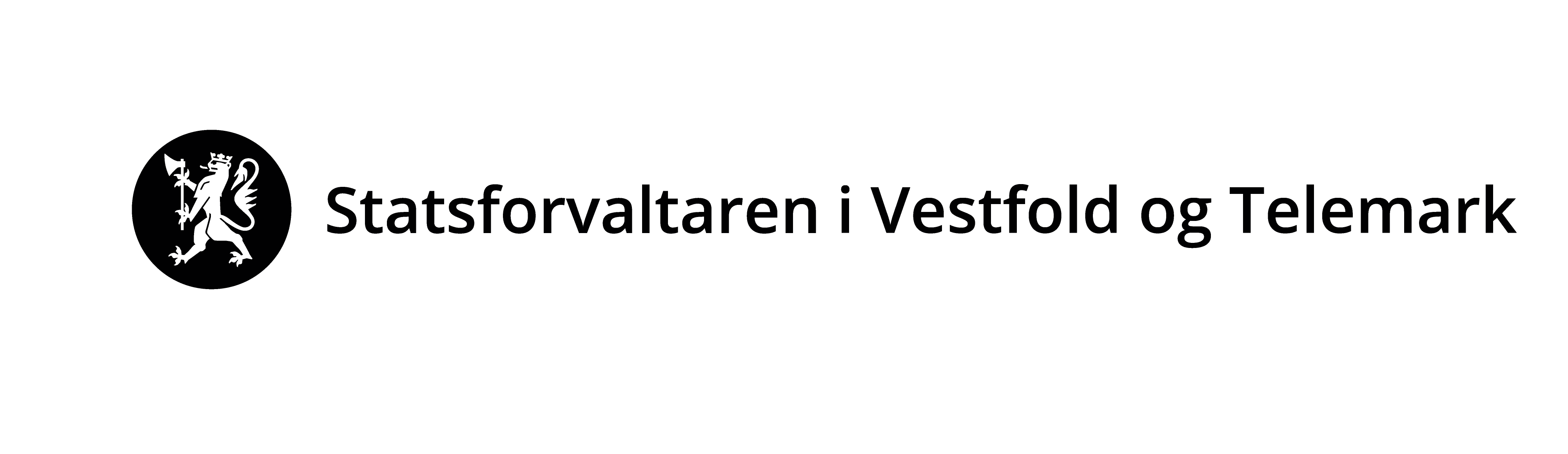 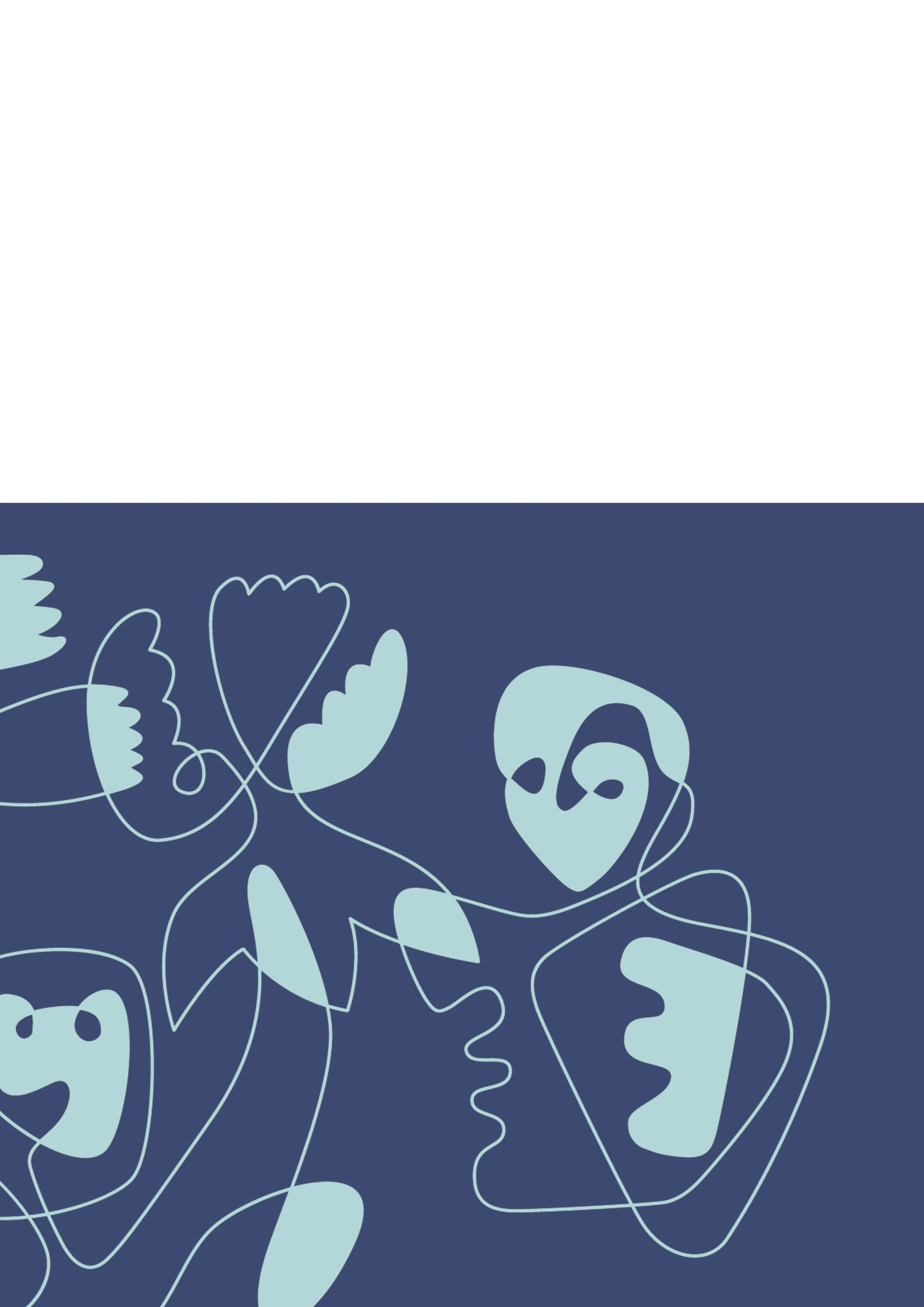 Skjemaet må fyllast ut nøyaktig og fullstendig, og alle nødvendige vedlegg må følge med. Skjemaet skal sendast til Statsforvaltaren pr. e-post (sfvtpost@statsforvalteren.no) eller pr. brev (Statsforvaltaren i Vestfold og Telemark, Postboks 2076, 3103 Tønsberg).Lenke til forureiningsforskrifta kapittel 29 https://lovdata.no/dokument/SF/forskrift/2004-06-01-931/KAPITTEL_8-6#KAPITTEL_8-6 Rettleiing til meldinga:Statsforvalteren skal ha melding om verksemda, men gir ikkje løyve eller godkjenning til det som blir meldt inn. Det er i alle tilfelle bedrifta som har ansvar at verksemda er i tråd med krava i forskrifta.  Dette skjemaet gjeld for små og mellomstore verksemder som driv med mekanisk over-flatebehandling og vedlikehald av metallkonstruksjonar inkludert skipsverft med faste installasjonar. Skjemaet gjeld for anlegg som driv med høgtrykksspyling, blåsereinsing, metallisering og sprøytemaling/lakkering. Anlegg med kapasitet til å forbruke over 150 kg/time eller over 200 tonn/år av innsatsstoff basert på organiske løysemiddel er ikkje omfatta av kapittel 29, og skal ha eige løyve etter ureiningslova § 11.  Nye anlegg eller utvidingar/endringar skal i god tid før oppstart/endring sende inn utfylt skjema til Statsforvaltaren. Statsforvaltaren skal ikkje godkjenne meldinga, men kan på bakgrunn av den avgjere at verksemda må ha eit løyve etter § 11 i forureiningslova for å kunne drive lovleg.   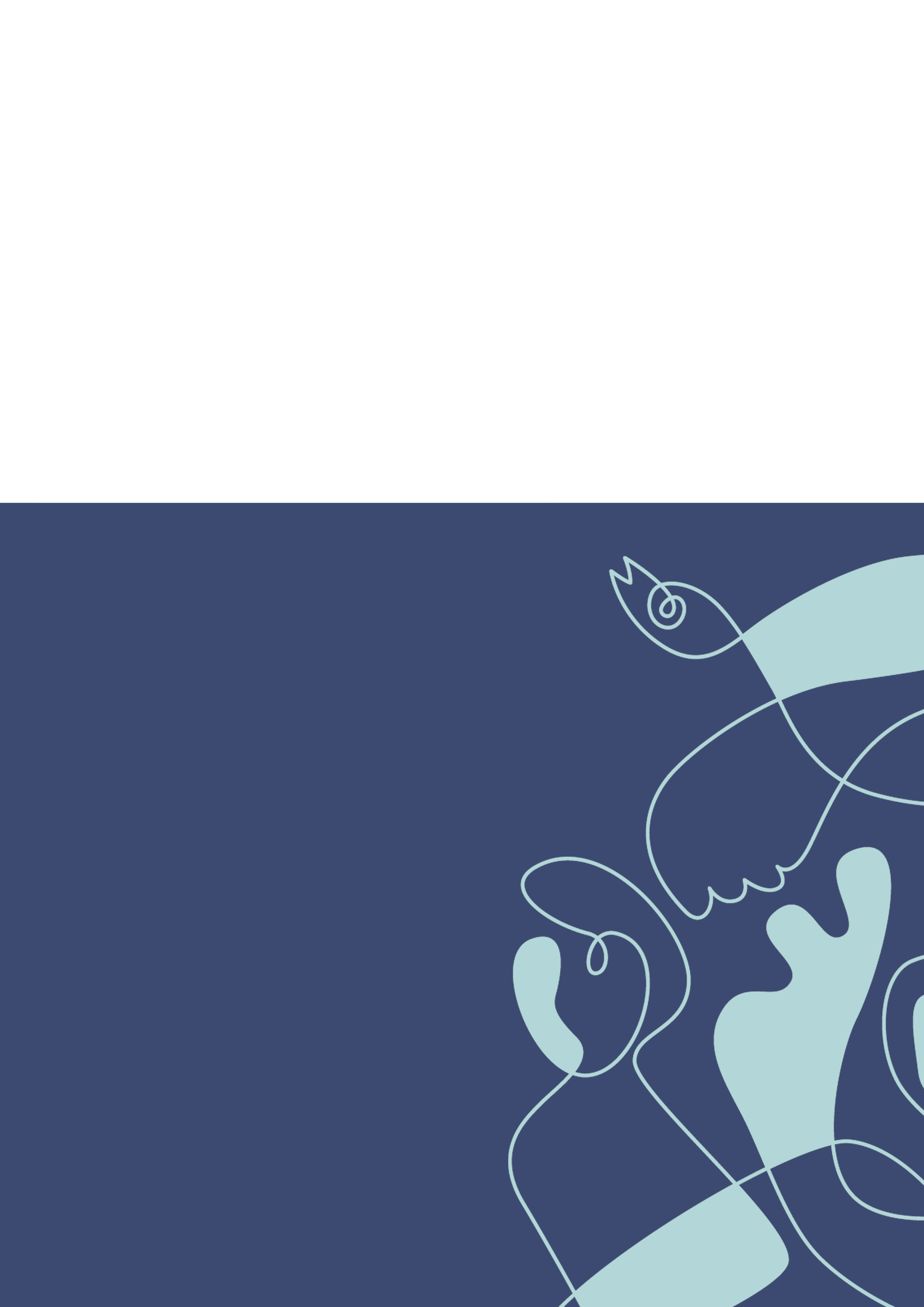 Opplysningar om verksemdaOpplysningar om verksemdaNamn på verksemdaGateadressePostadresseKommuneFylkeOrg.nr.Kontaktperson Kontaktperson NamnTelefone-postOpplysningar om anlegget (første del kunn viss ulikt frå verksemda)Opplysningar om anlegget (første del kunn viss ulikt frå verksemda)Opplysningar om anlegget (første del kunn viss ulikt frå verksemda)Opplysningar om anlegget (første del kunn viss ulikt frå verksemda)Opplysningar om anlegget (første del kunn viss ulikt frå verksemda)Opplysningar om anlegget (første del kunn viss ulikt frå verksemda)Opplysningar om anlegget (første del kunn viss ulikt frå verksemda)Opplysningar om anlegget (første del kunn viss ulikt frå verksemda)Namn på anleggNamn på anleggNamn på anleggGateadresseGateadresseGateadressePostadressePostadressePostadresseKommuneKommuneKommuneFylkeFylkeFylkeOrg.nr.Org.nr.Org.nr.Kontaktperson Kontaktperson Kontaktperson Kontaktperson Kontaktperson Kontaktperson Kontaktperson Kontaktperson NamnNamnNamnTelefonTelefonTelefone-poste-poste-postGardsnummerGardsnummerBruksnummerKartreferanse (UTM 32- koordinatar)Kartreferanse (UTM 32- koordinatar)Kartreferanse (UTM 32- koordinatar)Kartreferanse (UTM 32- koordinatar)Kartreferanse (UTM 32- koordinatar)Kartreferanse (UTM 32- koordinatar)Kartreferanse (UTM 32- koordinatar)Kartreferanse (UTM 32- koordinatar)Nord - Sør:Nord - Sør:Aust - VestEtableringsår/ byggjeår anleggEtableringsår/ byggjeår anleggEndra/utvida årAvstand til næraste bustad, fritidsbustad, skole, institusjon og liknande Avstand til næraste bustad, fritidsbustad, skole, institusjon og liknande Avstand til næraste bustad, fritidsbustad, skole, institusjon og liknande Avstand til næraste bustad, fritidsbustad, skole, institusjon og liknande Avstand til næraste bustad, fritidsbustad, skole, institusjon og liknande Avstand til næraste bustad, fritidsbustad, skole, institusjon og liknande mType bygningar:PlanstatusPlanstatusPlanstatusPlanstatusDokumentasjon på at verksemda er i samsvar med eventuelle planar etter plan - og bygningslova skal leggast ved meldingsskjemaet. Planføresegner kan gje føringar blant anna for utforming av anlegg, støy, lukt med meir.Dokumentasjon på at verksemda er i samsvar med eventuelle planar etter plan - og bygningslova skal leggast ved meldingsskjemaet. Planføresegner kan gje føringar blant anna for utforming av anlegg, støy, lukt med meir.Dokumentasjon på at verksemda er i samsvar med eventuelle planar etter plan - og bygningslova skal leggast ved meldingsskjemaet. Planføresegner kan gje føringar blant anna for utforming av anlegg, støy, lukt med meir.Dokumentasjon på at verksemda er i samsvar med eventuelle planar etter plan - og bygningslova skal leggast ved meldingsskjemaet. Planføresegner kan gje føringar blant anna for utforming av anlegg, støy, lukt med meir.Er verksemda i samsvar med planar etter plan- og bygningsloven?Er verksemda i samsvar med planar etter plan- og bygningsloven? Ja 	NeiEr verksemda i samsvar med planar etter plan- og bygningsloven?Er verksemda i samsvar med planar etter plan- og bygningsloven?Namn på planen og dato for vedtak Vi gjer oppmerksam på at bedrifta har ansvar for at verksemda er i tråd med gjeldande planar.Vi gjer oppmerksam på at bedrifta har ansvar for at verksemda er i tråd med gjeldande planar.Vi gjer oppmerksam på at bedrifta har ansvar for at verksemda er i tråd med gjeldande planar.Vi gjer oppmerksam på at bedrifta har ansvar for at verksemda er i tråd med gjeldande planar.ProduksjonsdataProduksjonsdataBeskriv produksjonen (type og omfang, kapasitet)Namn på vassførekomst/resipientUtsleppsavgrensande tiltakUtsleppsavgrensande tiltakBeskriv tiltak for å hindre utslepp av miljøskadelege stoffBeskriv rutinar/tiltak for å avgrense utslepp av stoff  i vedlegg 1Beskriv rutinar/tiltak for å avgrense utslepp av begroingshindrande middelBeskriv korleis spylevatn blir handtertDisponering av oppsamla materiale, farleg avfallDisponering av oppsamla materiale, farleg avfallDisponering av oppsamla materiale, farleg avfallType overflødig materiale, farleg avfallMengde (kg/år)DisponeringUtslepp til luftUtslepp til luftUtslepp til luftUtslepp til luftPresisering av § 29-9 andre og tredje ledd: Fristen for støvnedfallsmålingar innan eitt år vert rekna som oppfylt dersom målingane startar opp så snart som mogleg etter at dette kapittelet gjeld, 
jf. § 29-13, og dersom målingane varer i eitt år. Verksemda skal halde fram med støvnedfallsmålingar og alltid kunne dokumentere at støvnedfallskravet vert stetta. Presisering av § 29-9 andre og tredje ledd: Fristen for støvnedfallsmålingar innan eitt år vert rekna som oppfylt dersom målingane startar opp så snart som mogleg etter at dette kapittelet gjeld, 
jf. § 29-13, og dersom målingane varer i eitt år. Verksemda skal halde fram med støvnedfallsmålingar og alltid kunne dokumentere at støvnedfallskravet vert stetta. Presisering av § 29-9 andre og tredje ledd: Fristen for støvnedfallsmålingar innan eitt år vert rekna som oppfylt dersom målingane startar opp så snart som mogleg etter at dette kapittelet gjeld, 
jf. § 29-13, og dersom målingane varer i eitt år. Verksemda skal halde fram med støvnedfallsmålingar og alltid kunne dokumentere at støvnedfallskravet vert stetta. Presisering av § 29-9 andre og tredje ledd: Fristen for støvnedfallsmålingar innan eitt år vert rekna som oppfylt dersom målingane startar opp så snart som mogleg etter at dette kapittelet gjeld, 
jf. § 29-13, og dersom målingane varer i eitt år. Verksemda skal halde fram med støvnedfallsmålingar og alltid kunne dokumentere at støvnedfallskravet vert stetta. Når vil verksemda starte med måling av nedfallstøv?Har verksemda utslepp til luft frå punktkjelder?Har verksemda utslepp til luft frå punktkjelder? Ja 	NeiHar verksemda utslepp til luft frå punktkjelder?Har verksemda utslepp til luft frå punktkjelder?StøyStøyStøyStøyHar verksemda gjennomført støymålingar?Har verksemda gjennomført støymålingar? Ja 	NeiHar verksemda gjennomført støymålingar?Har verksemda gjennomført støymålingar?Kor ofte vert det unntak frå støykrava i § 29-8, jf. § 29-7?dagar/årdagar/årOppfyller verksemda krav til støy i § 29-7?Oppfyller verksemda krav til støy i § 29-7? Ja 	NeiOppfyller verksemda krav til støy i § 29-7?Oppfyller verksemda krav til støy i § 29-7?Sted, datoUnderskriftVedlegg i samhøve med krav i forskriftaVedlegg i samhøve med krav i forskriftaVedlegg i samhøve med krav i forskriftaDokumentasjon på at verksemda er i samsvar med eventuelle endelege planar etter plan- og bygningslova